2017 M. VETERANŲ FUTBOLO TURNYRO K. TAMULYNUI ATMINTI REZULTATŲ LENTELĖEil. Nr.Komanda1234Įv.TaškaiVieta1Plungė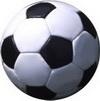 1:21:35:17-63III1Plungė003+13III2ŠILUTĖ2:12:33:07-46II2ŠILUTĖ303+36II3KYBARTAI3:13:24:210-59I3KYBARTAI333+59I4MARIJAMPOLĖ 1:50:32:43-120IV4MARIJAMPOLĖ 000-90IV